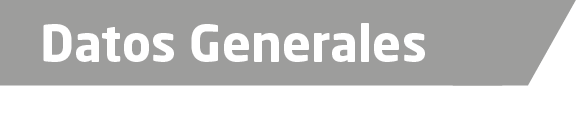 Nombre Vicente Vázquez CruzGrado de Escolaridad Maestro en DerechoCédula Profesional (Licenciatura) 3694165Cédula profesional (Maestría) 8485323Teléfono de Oficina 9222231105Correo Electrónico lic_vicentelaley@hotmail.comDatos GeneralesFormación Académica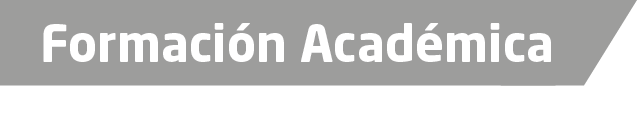 1996-2001“Universidad Autónoma de Tamaulipas” Estudios de Licenciatura en Derecho.Unidad Académica de ciencias sociales2008-2010Maestría en Procuración e Impartición de Justicia, Impartido por el Centro de ciencias Jurídicas de Puebla, en la Ciudad de Minatitlán, Veracruz.T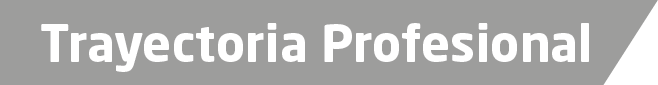 rayectoria Profesional2000-2001Abogado postulante, Despacho Jurídico Trejo y Asociados.2002-2003Agente del Ministerio Publico Municipal en Espinal, Veracruz.2003-2005Agente del ministerio Publico Conciliador e Investigador en Panuco, Veracruz.2005-2007Agente Segundo del Ministerio Publico Investigador en Papantla, Veracruz2007-2009Agente Segundo del Ministerio Publico Investigador en Acayucan, Veracruz.2009-2012Agente Primero del Ministerio Publico Investigador en Minatitlán, Veracruz.2012-2013Agente Segundo del Ministerio Público Investigador en Tuxpan, Veracruz.2013-2014Agente del Ministerio Público Investigador Auxiliar de la Fiscalía de Atención a Migrantes en Acayucan, Veracruz.2014-2015Agente Quinto del Ministerio Publico Investigador en Coatzacoalcos, Veracruz.2015- A la FechaFiscal encargado de la sub unidad Integral de Procuración de Justicia distrito XXI con sede en Minatitlán, Veracruz. de Conocimiento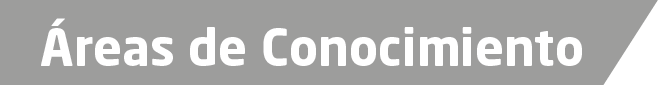 Derecho ConstitucionalDerecho PenalDerecho CivilDerecho Administrativo